Отделение СФР по Томской области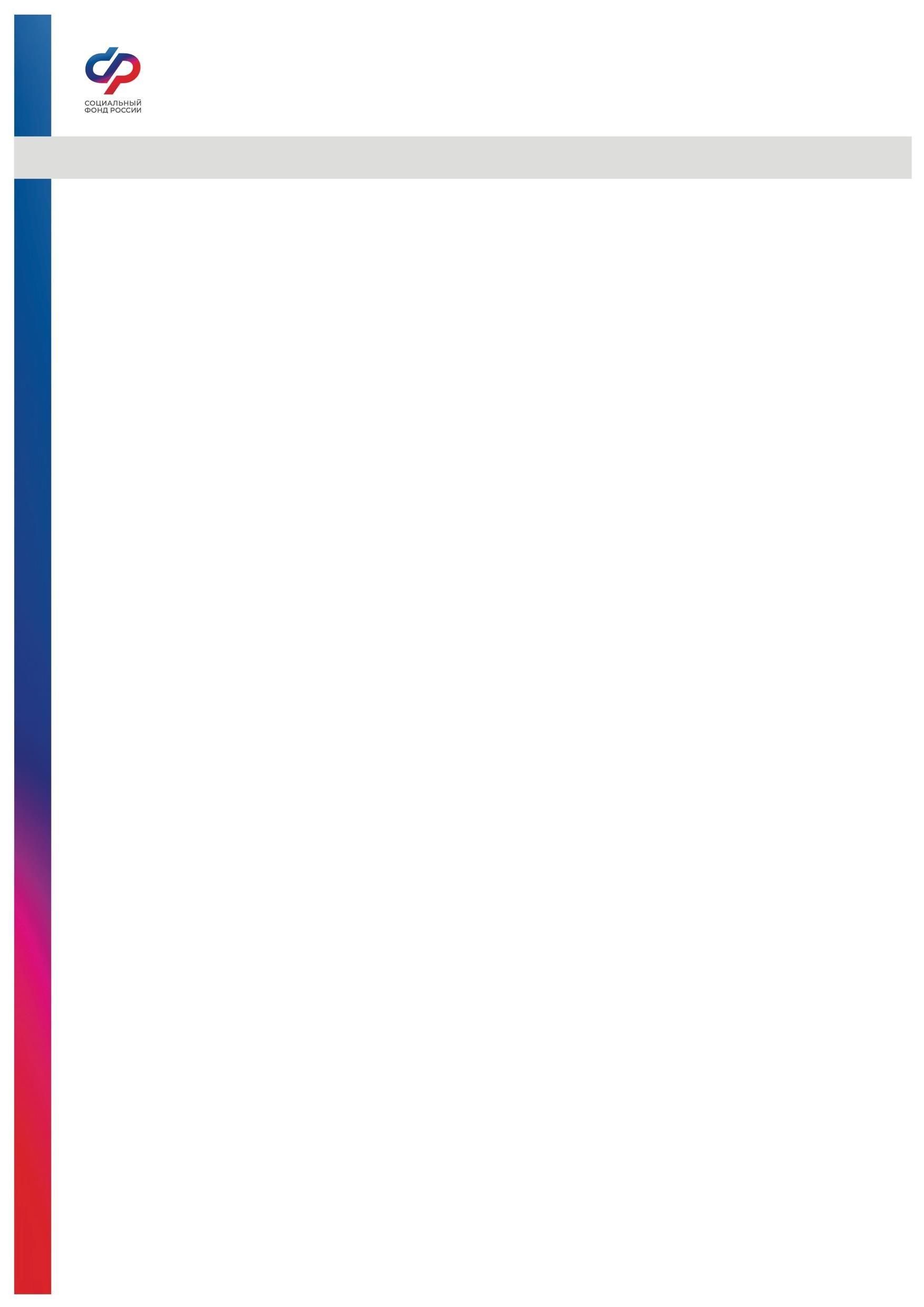 Пресс-релиз от 13.02.2024 Социальный фонд проактивно назначает выплаты ветеранам СВОВ прошлом году Социальный фонд начал беззаявительно оформлять ежемесячные денежные выплаты (ЕДВ) ветеранам специальной военной операции. Выплату фонд назначает после присвоения статуса ветерана боевых действий. Беззаявительный формат позволяет быстрее устанавливать выплаты и меры социальной поддержки, предоставлять этот процесс максимально просто и удобно.В этом году фонд также проактивно начал оформлять демобилизованным участникам СВО электронные сертификаты на технические средства реабилитации. Благодаря этому граждане с военными травмами смогут в более короткие сроки получить нужные протезы и другие изделия.В числе других мер поддержки, которые Социальный фонд оказывает участникам спецоперации, – дополнительное ежемесячное материальное обеспечение (ДЕМО) и ежемесячная денежная компенсация. Обе выплаты фонд назначает гражданам с инвалидностью в случае военной травмы. Военнослужащим-добровольцам, которые получили статус инвалида, Соцфонд выплачивает государственную пенсию по инвалидности.

           Особое внимание Социальный фонд уделяет семьям защитников Родины. Женам военнослужащих, например, отделения фонда в упрощенном порядке оформляют единое пособие, в том числе на детей до 17 лет. Чтобы семьи военнослужащих не испытывали лишних волнений и затруднений, Социальный фонд обеспечил для них комплексное обслуживание в клиентских офисах. В рамках одного визита они могут оформить все нужные выплаты и пособия. При этом за ними закрепляется персональный консультант, который всегда заботливо подскажет, какие документы необходимы, где взять нужные справки, окажет содействие в их получении, а также подробно объяснит, какие еще меры поддержки полагаются семье._____________________________Группа по взаимодействию со СМИ Отделения Фонда пенсионного и социального страхования РФ по Томской области Сайт: www.sfr.gov.ru. Тел.: (3822) 60-95-12; 60-95-11; E-mail: smi @080.pfr.ru